Please read all of the information carefully and sign below. Your signature signifies that you have read and agree with the following statements pertaining to your participation in Ambassadors in Action: I understand that I am a volunteer and may terminate my association with the Lackawanna Heritage Valley (LHV) at any time.I agree to behave in conformity with the rules and regulations of Ambassadors in Action. Unacceptable or illegal conduct will result in dismissal from the Ambassadors in Action volunteer program. I am aware that volunteers may be photographed for educational, archival, or public relations purposes. I give my consent that photographs of the participant may be published the LHV. Since I agree to participate in all activities on a voluntary basis, I release LHV, Lackawanna Heritage Valley Authority (LHVA, and other partnering entities for this event from any liability for injury, illness or disease sustained during participation in activities related to the Ambassadors in Action program.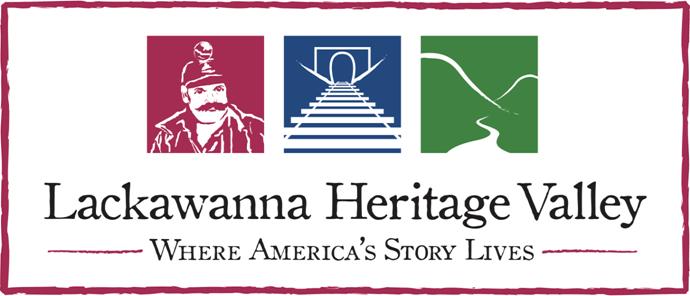 Lackawanna Heritage Valley National and State Heritage Area213 Railroad AvenueScranton, PA 18505570-963-6730Lackawanna Heritage Valley National and State Heritage Area213 Railroad AvenueScranton, PA 18505570-963-6730Lackawanna Heritage Valley National and State Heritage Area213 Railroad AvenueScranton, PA 18505570-963-6730Ambassadors in Action Volunteer RegistrationAmbassadors in Action Volunteer RegistrationAmbassadors in Action Volunteer RegistrationAmbassadors in Action Volunteer RegistrationAmbassadors in Action Volunteer RegistrationAmbassadors in Action Volunteer RegistrationAmbassadors in Action Volunteer RegistrationAmbassadors in Action Volunteer RegistrationAmbassadors in Action Volunteer RegistrationThe Lackawanna Heritage Valley National and State Heritage Area (LHV) invites you to join Ambassadors in Action! Ambassadors in Action is a great way to use your talents, to develop skills, to meet new people, and to help the Heritage Valley accomplish its goals. Your support is invaluable!Please complete and submit the following form to LHV so that we can get you started volunteering right away! To learn more about LHV and its programs, please visit www.LHVA.org.The Lackawanna Heritage Valley National and State Heritage Area (LHV) invites you to join Ambassadors in Action! Ambassadors in Action is a great way to use your talents, to develop skills, to meet new people, and to help the Heritage Valley accomplish its goals. Your support is invaluable!Please complete and submit the following form to LHV so that we can get you started volunteering right away! To learn more about LHV and its programs, please visit www.LHVA.org.The Lackawanna Heritage Valley National and State Heritage Area (LHV) invites you to join Ambassadors in Action! Ambassadors in Action is a great way to use your talents, to develop skills, to meet new people, and to help the Heritage Valley accomplish its goals. Your support is invaluable!Please complete and submit the following form to LHV so that we can get you started volunteering right away! To learn more about LHV and its programs, please visit www.LHVA.org.The Lackawanna Heritage Valley National and State Heritage Area (LHV) invites you to join Ambassadors in Action! Ambassadors in Action is a great way to use your talents, to develop skills, to meet new people, and to help the Heritage Valley accomplish its goals. Your support is invaluable!Please complete and submit the following form to LHV so that we can get you started volunteering right away! To learn more about LHV and its programs, please visit www.LHVA.org.The Lackawanna Heritage Valley National and State Heritage Area (LHV) invites you to join Ambassadors in Action! Ambassadors in Action is a great way to use your talents, to develop skills, to meet new people, and to help the Heritage Valley accomplish its goals. Your support is invaluable!Please complete and submit the following form to LHV so that we can get you started volunteering right away! To learn more about LHV and its programs, please visit www.LHVA.org.The Lackawanna Heritage Valley National and State Heritage Area (LHV) invites you to join Ambassadors in Action! Ambassadors in Action is a great way to use your talents, to develop skills, to meet new people, and to help the Heritage Valley accomplish its goals. Your support is invaluable!Please complete and submit the following form to LHV so that we can get you started volunteering right away! To learn more about LHV and its programs, please visit www.LHVA.org.The Lackawanna Heritage Valley National and State Heritage Area (LHV) invites you to join Ambassadors in Action! Ambassadors in Action is a great way to use your talents, to develop skills, to meet new people, and to help the Heritage Valley accomplish its goals. Your support is invaluable!Please complete and submit the following form to LHV so that we can get you started volunteering right away! To learn more about LHV and its programs, please visit www.LHVA.org.The Lackawanna Heritage Valley National and State Heritage Area (LHV) invites you to join Ambassadors in Action! Ambassadors in Action is a great way to use your talents, to develop skills, to meet new people, and to help the Heritage Valley accomplish its goals. Your support is invaluable!Please complete and submit the following form to LHV so that we can get you started volunteering right away! To learn more about LHV and its programs, please visit www.LHVA.org.The Lackawanna Heritage Valley National and State Heritage Area (LHV) invites you to join Ambassadors in Action! Ambassadors in Action is a great way to use your talents, to develop skills, to meet new people, and to help the Heritage Valley accomplish its goals. Your support is invaluable!Please complete and submit the following form to LHV so that we can get you started volunteering right away! To learn more about LHV and its programs, please visit www.LHVA.org.Contact InformationContact InformationContact InformationContact InformationContact InformationPlease print clearly.Please print clearly.Please print clearly.Please print clearly.NameOrganizationOrganizationOrganizationTitleAddressAddressPhoneCity / State / ZipCity / State / ZipCity / State / ZipCity / State / ZipEmergency ContactEmailPhoneAgreement and SignatureAgreement and SignatureAgreement and SignatureAgreement and SignatureAgreement and SignatureAgreement and SignatureAgreement and SignatureAgreement and SignatureAgreement and SignatureSignatureDateDateDate of BirthDate of BirthAgeAgeIf you are under 18, this section MUST be completed:If you are under 18, this section MUST be completed:If you are under 18, this section MUST be completed:If you are under 18, this section MUST be completed:If you are under 18, this section MUST be completed:If you are under 18, this section MUST be completed:If you are under 18, this section MUST be completed:If you are under 18, this section MUST be completed:If you are under 18, this section MUST be completed:Name of Parent/GuardianName of Parent/GuardianName of Parent/GuardianRelationshipSignature of Parent/GuardianSignature of Parent/GuardianSignature of Parent/GuardianSignature of Parent/GuardianFor More InformationFor More InformationFor More InformationFor More InformationFor More InformationFor More InformationFor More InformationFor More InformationFor More InformationContact: Volunteer Coordinator John Morrow at volunteer@lhva.org or (570) 963-6730 Contact: Volunteer Coordinator John Morrow at volunteer@lhva.org or (570) 963-6730 Contact: Volunteer Coordinator John Morrow at volunteer@lhva.org or (570) 963-6730 Contact: Volunteer Coordinator John Morrow at volunteer@lhva.org or (570) 963-6730 Contact: Volunteer Coordinator John Morrow at volunteer@lhva.org or (570) 963-6730 Contact: Volunteer Coordinator John Morrow at volunteer@lhva.org or (570) 963-6730 Contact: Volunteer Coordinator John Morrow at volunteer@lhva.org or (570) 963-6730 Contact: Volunteer Coordinator John Morrow at volunteer@lhva.org or (570) 963-6730 Contact: Volunteer Coordinator John Morrow at volunteer@lhva.org or (570) 963-6730 Please Return this Form to:Please Return this Form to:Please Return this Form to:Please Return this Form to:Please Return this Form to:Please Return this Form to:Please Return this Form to:Please Return this Form to:Please Return this Form to:Ambassadors in Action c/o LHV213 Railroad Avenue, Scranton, PA 18505Fax: (570) 963-6732Ambassadors in Action c/o LHV213 Railroad Avenue, Scranton, PA 18505Fax: (570) 963-6732Ambassadors in Action c/o LHV213 Railroad Avenue, Scranton, PA 18505Fax: (570) 963-6732Ambassadors in Action c/o LHV213 Railroad Avenue, Scranton, PA 18505Fax: (570) 963-6732Ambassadors in Action c/o LHV213 Railroad Avenue, Scranton, PA 18505Fax: (570) 963-6732Ambassadors in Action c/o LHV213 Railroad Avenue, Scranton, PA 18505Fax: (570) 963-6732Ambassadors in Action c/o LHV213 Railroad Avenue, Scranton, PA 18505Fax: (570) 963-6732Ambassadors in Action c/o LHV213 Railroad Avenue, Scranton, PA 18505Fax: (570) 963-6732Ambassadors in Action c/o LHV213 Railroad Avenue, Scranton, PA 18505Fax: (570) 963-6732Thank You!Thank You!Thank You!Thank You!Thank You!Thank You!Thank You!Thank You!Thank You!